Scientific Method:ObservationProblem StatementGather InformationForm A HypothesisTest the HypothesisAnalyze ResultsForm a ConclusionCommunicate Results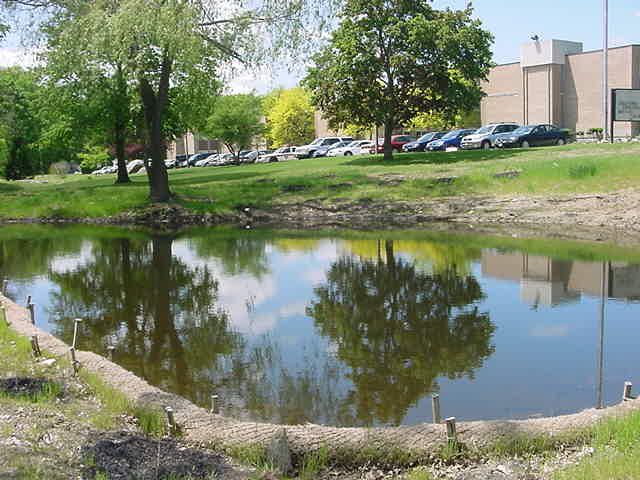 